.Intro : 16 comptes[1-8] HEEL SWITCH, SIDE POINT, TOUCH TOGETHER, KICK BALL CROSS, SIDE ROCK[9-16] CROSS SHUFFLE, ¼ TURN & SHUFFLE BACK, ROCK BACK, KICK BALL STEP[17-24] ROCK FWD, FULL TURN BACKWARD, ROCK BACK, WALK WALK[25-32] TRIPLE STEP FWD, STEP ½ TURN, SIDE, KICK, OUT OUT, KNEE INTAG 1 : A la fin des murs 2 (à 6:00) et 7 (à 3:00), ajouter 4 comptesTAG 2 : A la fin du mur 5 (à 9:00), ajouter 8 comptesRecommencer au début en vous amusant!Everybody Else Can Kiss My A** (fr)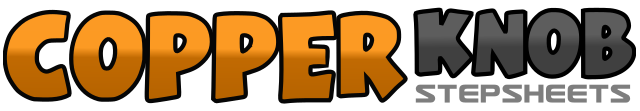 .......Count:32Wall:4Level:Intermédiaire.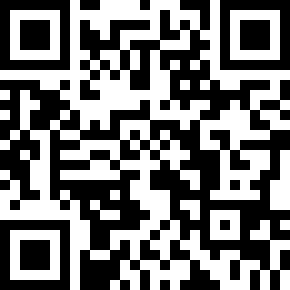 Choreographer:Séverine Fillion (FR) - Mars 2015Séverine Fillion (FR) - Mars 2015Séverine Fillion (FR) - Mars 2015Séverine Fillion (FR) - Mars 2015Séverine Fillion (FR) - Mars 2015.Music:Everybody Else Can Kiss My Ass - Sunny Sweeney : (Album: Provoked)Everybody Else Can Kiss My Ass - Sunny Sweeney : (Album: Provoked)Everybody Else Can Kiss My Ass - Sunny Sweeney : (Album: Provoked)Everybody Else Can Kiss My Ass - Sunny Sweeney : (Album: Provoked)Everybody Else Can Kiss My Ass - Sunny Sweeney : (Album: Provoked)........1&2&Talon D devant, revenir sur le PD à côté du PG, Talon G devant, revenir sur le PG3-4Pointer PD à droite, touch plante du PD à côté du PG5&6Kick D en diagonale avant D, poser PD lègèrement derrière, croiser PG devant le PD7-8Rock step D à droite, revenir sur le PG1&2Croiser le PD devant le PG, PG à gauche, croiser le PD devant le PG3&4¼ tour à droite et Triple step G D G en arrière 3:005-6Rock step D derrière, revenir sur le PG7&8Kick D devant, PD à côté du PG, poser PG devant1-2Rock step D devant, revenir sur le PG3-4½ tour à droite et poser PD devant, ½ tour à droite et poser PG derrière5-6Rock step D derrière, revenir sur le PG7-8Marcher devant PD, PG1&2Triple step D G D devant3-4PG devant, pivoter ½ tour à droite 9:005-6Poser PG à gauche, Kick D croisé devant jambe G&7-8Poser PD à droite et PG à gauche (OUT OUT), Rentrer le genou D ves l'intérieur (IN)1-4Rentrer le genou G vers l'interieur, le genou D IN, le genou G IN, le genou D IN1-4Rentrer le genou G vers l'interieur, le genou D IN, le genou G IN, le genou D IN&5-6Petit saut devant (OUT OUT) : PD à droite et PG à gauche, pause (+ Clap)&7-8Petit saut derrière (IN IN) : PD au centre, PG à côté du PD, pause (+ Clap)